

Go to: www.ilgateways.comLoginClick on My RegistryClick on LEARNScroll to bottom- Click ADD NEW
Fill out information from Training Certificate & SaveRepeat for all trainings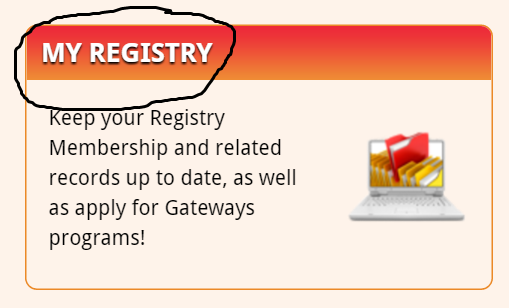 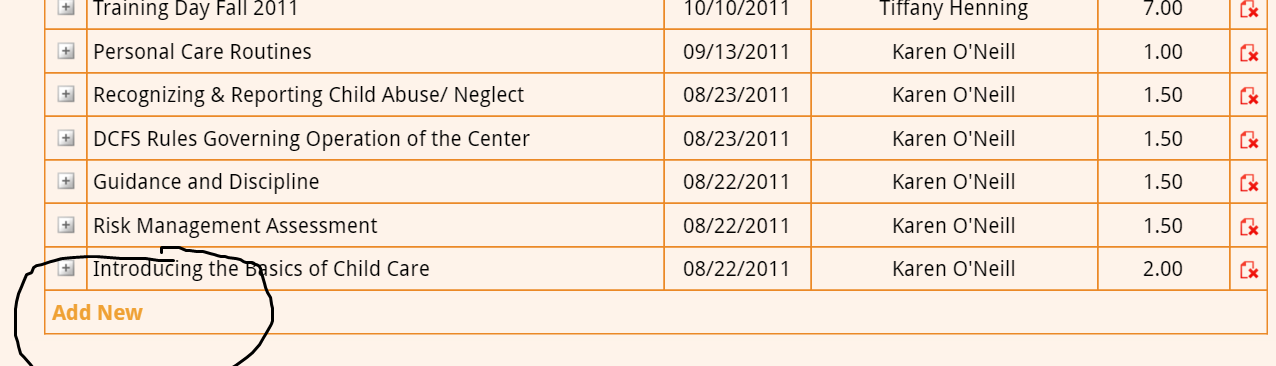 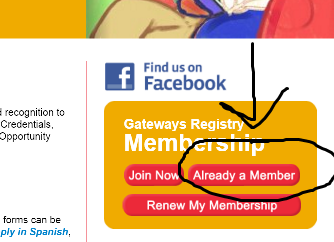 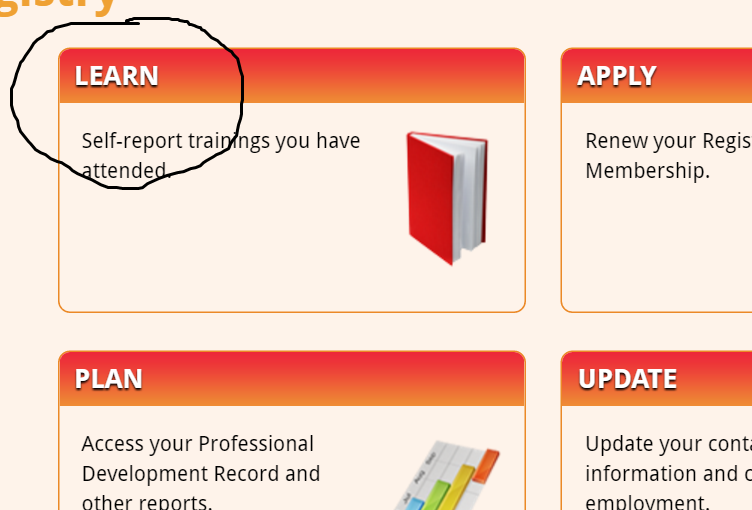 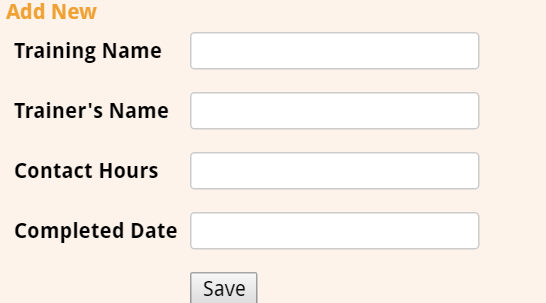 